РАБОЧАЯ ПРОГРАММА УЧЕБНОГО КУРСАПО БИОЛОГИИ   ДЛЯ 5 - 9  КЛАССА         Раздел 1.Пояснительная записка.Рабочая программа составлена на основе Федерального государственного образовательного стандарта основного общего образования, примерной программы основного общего образования по биологии, базисного учебного плана и ориентирована на использование - учебника В.В. Пасечника (М.: Дрофа, 2018).Цели основного общегобиологического образованияБиологическое образование в основной школе должно обеспечить формирование биологической и экологической грамотности, расширение представлений об уникальных особенностях живой природы, ее многообразии и эволюции, человеке как биосоциальном существе, развитие компетенций в решении практических задач, связанных с живой природой. Биологическое образование способствует формированию у учащихся системы знаний как о живой природе, так и об окружающем мире в целом, раскрывает роль биологической науки в экономическом и культурном развитии общества, вносит большой вклад в формирование научного мировоззрения.Цели и задачи учебного курса(предмета) «Биология»Освоение учебного предмета «Биология» направлено на развитие у обучающихся ценностного отношения к объектам живой природы, создание условий для формирования интеллектуальных, гражданских, коммуникационных, информационных компетенций. Обучающиеся овладеют научными методами решения различных теоретических и практических задач, умениями формулировать гипотезы,  конструировать, проводить эксперименты, оценивать и анализировать полученные результаты, сопоставлять их с объективными реалиями жизни.Учебный предмет «Биология» способствует формированию у обучающихся умения, безопасно использовать лабораторное оборудование, проводить исследования, анализировать полученные результаты, представлять и научно аргументировать, полученные выводы.Изучение предмета «Биология» в части формирования у обучающихся научного мировоззрения, освоения общенаучных методов (наблюдение, измерение, эксперимент, моделирование), освоения практического применения научных знаний основано на межпредметных связях с предметами «Физика», «Химия», «География», «Математика», «Экология», «Основы безопасности жизнедеятельности», «История»,«Русский язык», «Литература» и др.Общие цели преподавания биологии на ступени
основного общего образованияКурс биологии на ступени основного общего образования направлен на формирование у обучающихся представлений об отличительных особенностях живой природы, ее многообразии и эволюции, человеке как биосоциальном существе. Отбор содержания проведен с учетом культуросообразного подхода, в соответствии с которым обучающиеся должны освоить содержание, значимое для формирования познавательной, нравственной и эстетической культуры, сохранения окружающей среды и собственного здоровья, для повседневной жизни и практической деятельности. Программа по биологии строится с учетом следующих содержательных линий:многообразие и эволюция органического мира;биологическая природа и социальная сущность человека;уровневая организация живой природы.Содержание структурировано в виде трех разделов:«Живые организмы», «Человек и его здоровье», «Общие биологические закономерности».Раздел «Живые организмы» включает сведения об отличительных признаках живых организмов, их многообразии, системе органического мира, растениях, животных, грибах, бактериях и лишайниках. Содержание раздела представлено на основе эколого-эволюционного и функционального подходов, в соответствии с которыми акценты в изучении организмов переносятся с особенностей строения отдельных представителей на раскрытие процессов их жизнедеятельности и усложнения в ходе эволюции, приспособленности к среде обитания, роли в экосистемах.В разделе «Человек и его здоровье» содержатся сведения о человеке как биосоциальном существе, строении человеческого организма, процессах жизнедеятельности, особенностях психических процессов, социальной сущности, роли в окружающей среде.Содержание раздела «Общие биологические закономерности» подчинено, во-первых, обобщению и систематизации того содержания, которое было освоено обучающимися при изучении курса биологии в основной школе; во-вторых, знакомству школьников с некоторыми доступными для их восприятия общебиологическими закономерностями. Данные этого раздела имеются в содержании других разделов.Цели биологического образования в основной школе формулируются на нескольких уровнях: глобальном, метапредметном, личностном и предметном, на уровне требований к результатам освоения содержания предметных программ.Глобальные цели биологического образования являются общими для основной и старшей школы и определяются социальными требованиями, в том числе изменением, социальной ситуации развития — ростом информационных перегрузок, переменой характера и способов общения и социальных взаимодействий (объемы и способы получения информации порождают ряд особенностей развития современных подростков). Наиболее продуктивными с точки зрения  решения задач развития подростка являются социоморальная и интеллектуальная взрослость.Помимо этого, глобальные цели формулируются с учетом рассмотрения биологического образования как компонента системы образования в целом, поэтому они являются наиболее общими и социально значимыми.С учетом вышеназванных подходов глобальными целями биологического образования являются:социализация обучаемых как вхождение в мир культуры и социальных отношений, обеспечивающее включение обучающихся в ту или иную группу или общность — носителя ее норм, ценностей, ориентаций, осваиваемых в процессе знакомства с миром живой природы;приобщение к познавательной культуре как системе познавательных (научных) ценностей, накопленных обществом в сфере биологической науки.Помимо этого, биологическое образование призвано обеспечить:ориентацию в системе моральных норм и ценностей: признание высокой ценности жизни во всех ее проявлениях, здоровья своего и других людей; экологическое сознание; воспитание любви к природе;развитие познавательных мотивов, направленных на получение нового знания о живой природе; познавательных качеств личности, связанных с усвоением основ научных знаний, овладением методами исследования природы, формированием интеллектуальных умений;овладение ключевыми компетентностями: учебно-познавательными, информационными, ценностно-смысловыми, коммуникативными;формирование у обучающихся познавательной культуры, осваиваемой в процессе познавательной деятельности, и эстетической культуры как способности к эмоционально-ценностному отношению к объектам живой природы.Цели изучения биологии в 5 классе:формирование у обучающихся представлений о целостной картине мира, методах научного познания и роли биологической науки в практической деятельности людей;систематизация знаний обучающихся об объектах живой природы, которые они получили при изучении основ естественно - научных знаний в начальной школе;освоение обучающимися знаний о живой природе, о строении, жизнедеятельности и средообразующей роли живых организмов разных царств;овладение обучающимися умением применять полученные на уроках биологии знания в практической деятельности;развитие у обучающихся познавательных интересов, интеллектуальных и творческих способностей в процессе проведения наблюдений за живыми организмами, биологических экспериментов, работы с различными источниками информации;воспитание позитивного ценностного отношения к живой природе.Цели изучения биологии в 6 классе:формирование представлений о целостной картине мира, методах научного познания и роли биологической науки в практической деятельности людей;приобретение знаний о строении, жизнедеятельности, средообразующей роли и значении растительных организмов в природе и в жизни человека;овладение умением применять полученные на уроках биологии знания в практической деятельности;развитие познавательных интересов, интеллектуальных и творческих способностей в процессе проведения наблюдений за растительными организмами, биологических экспериментов, работы с различными источниками информации;систематизация знаний об объектах живой природы, которые обучающиеся получили при освоении курса биологии в 5 классе;воспитание позитивного ценностного отношения к живой природе, культуры поведения в природе;использование приобретенных знаний и умений в повседневной жизни для ухода за растениями, оценки последствий своей деятельности по отношению к природной среде.Основные задачи обучения (биологического образования):ориентация в системе моральных норм и ценностей: признание высокой ценности жизни во всех ее проявлениях, здоровья своего и других людей; экологическое сознание; воспитание любви к природе;развитие познавательных мотивов, направленных на получение новых знаний о живой природе; познавательных качеств личности, связанных с усвоением основ научных знаний, овладением методами исследования природы, формированием интеллектуальных умений;овладение ключевыми компетенциями: учебно-познавательными, информационными, ценностно-смысловыми, коммуникативными;формирование познавательной культуры, осваиваемой в процессе познавательной деятельности, и эстетической культуры как способности к эмоционально-ценностному отношению к объектам живой природы.Цели изучения биологии в 7 классе:формирование представлений о целостной картине мира, методах научного познания и роли биологической науки в практической деятельности людей;приобретение новых знаний о строении, жизнедеятельности и значении животных в природе и в жизни человека;овладение умениями применять биологические знания в практической деятельности, использовать информацию о современных достижениях в области биологии; работать с биологическими приборами, инструментами, справочниками; проводить наблюдения за биологическими объектами;развитие познавательных интересов, интеллектуальных и творческих способностей в процессе проведения наблюдений за животными, биологических экспериментов, работы с различными источниками информации;воспитание позитивного ценностного отношения к живой природе, собственному здоровьюи здоровью других людей; культуры поведения в природе;использование приобретенных знаний и умений в повседневной жизни для ухода за домашними животными, заботы о собственном здоровье; оценки последствий своей деятельности по отношению к природной среде; соблюдение правил поведения в окружающей среде.Основные задачи обучения (биологического образования):ориентация в системе моральных норм и ценностей: признание высокой ценности жизни во всех ее проявлениях, здоровья своего и других людей; экологическое сознание; воспитание любви к природе;развитие познавательных мотивов, направленных на получение нового знания о живой природе; познавательных качеств личности, связанных с усвоением основ научных знаний, овладением методами исследования природы, формированием интеллектуальных умений;овладение ключевыми компетентностями: учебно-познавательными, информационными, ценностно-смысловыми, коммуникативными:;формирование познавательной культуры, осваиваемой в процессе учебной деятельности, и эстетической культуры как способности к эмоционально-ценностному отношению к объектам живой природы.Цели изучения биологии в 8 классе:• формирование представлений о целостной картине мира, методах научного познания и роли биологической науки в практической деятельности людей; приобретение новых знаний об особенностях строения и жизнедеятельности организма человека как представителя органического мира;• овладение умениями применять биологические знания в практической деятельности, использовать информацию о современных достижениях в области биологии; работать с биологическими приборами, инструментами и справочниками; проводить наблюдения за своим организмом;• развитие познавательных качеств личности, интеллектуальных и творческих способностей в процессе изучения особенностей анатомии, физиологии и гигиены человека, проведения наблюдений и экспериментов;• воспитание позитивного ценностного отношения к своему здоровью и здоровью окружающих;• создание условий для осознанного усвоения правил и норм здорового образа жизни;• использование приобретенных знаний и умений в повседневной жизни для сохранения и укрепления своего здоровья;• развитие представлений о жизни как величайшей ценности;• овладение ключевыми компетентностями: учебно-познавательными, информационными, ценностно-смысловыми, коммуникативными.Основные задачи обучения (биологического образования) в 8 классе:• знакомство с основами анатомии, физиологии и гигиены человека;• систематизация знаний о строении органов и систем органов организма человека;• формирование представлений о методах научного познания природы, элементарных умений, связанных с выполнением учебных исследований;• умение применять полученные знания в повседневной жизни;• развитие устойчивого интереса к изучению особенностей организма человека;• формирование основ экологических знаний, ценностного отношения к природе и к человеку.Цели и задачипреподавания биологии в 9 классе• формирование представлений о целостной картине мира, методах научного познания и роли биологической науки в практической деятельности людей;• приобретение новых знаний о закономерностях строения и функционирования биологических систем на разных уровнях организации живой природы;• овладение умениями применять биологические знания в практической деятельности для сохранения биоресурсов планеты, использовать информацию о современных достижениях в области биологии;• использование теоретических знаний для объяснения процессов, происходящих в биосфере планеты;• воспитание бережного отношения к окружающей среде, потребности сохранить природу для будущих поколений;• развитие познавательных качеств личности, интеллектуальных и творческих способностей в процессе изучения особенностей строения и функционирования биологических систем;• воспитание культуры поведения в природе, соблюдение правил поведения в опасных и чрезвычайных ситуациях как основы безопасности собственной жизни;• овладение ключевыми компетентностями: учебно-познавательными, информационными, ценностно-смысловыми, коммуникативными.Основные задачи обучения (биологического образования) в 9 классе:• знакомство с основами функционирования биологических систем разного уровня организации;• систематизация знаний об особенностях строения и функционирования организмов разных царств;Программа предмета «Биология» рассчитана на 5 лет. Общее количество часов на уровне основного общего образования составляет 245часов со следующим распределением часов по классам:5 класс-35часов6 класс- 35 часов7 класс- 35 часов8 класс- 70 часов9 класс-70 часов.Используемый учебно-методический комплектПасечник В.В. Биология. Бактерии,  грибы, растения.5класс. Учебник. М.: Дрофа, 2018.Пасечник В.В. Биология. Бактерии,  грибы, растения. 5 класс. Рабочая тетрадь. М.: Дрофа, 2018.Пасечник В.В. Биология. Бактерии,  грибы, растения. 5 класс. Методическое пособие к учебнику В.В. Пасечника «Биология. Бактерии, грибы, растения». М: Дрофа,2018.Используемый учебно-методический комплектПасечник В.В. Биология. Многообразие покрытосеменных растений. 6 класс. Учебник. М.: Дрофа, 2018.Пасечник В.В. Биология. Многообразие покрытосеменных растений. 6 класс. Рабочая тетрадь. М.: Дрофа, 2018.Пасечник В.В. Биология. Многообразие покрытосеменных растений. 6 класс. Методическое пособие к учебнику В.В. Пасечника «Биология. Многообразие покрытосеменных растений. 6 класс». М.: Дрофа, 2018.Используемый учебно-методический комплектЛатюшин В.В, Шапкин В.А. Биология. Животные. 7 класс. Учебник. М.: Дрофа, 2018.Латюшин В.В, Лемехова Е.А. Биология. Животные. 7 класс. Рабочая тетрадь. М.: Дрофа, 2018.Латюшин В.В., Уфимцева Г.А. Биология. Животные. 7 класс. Тематическое и поурочное планирование. М.: Дрофа, 2018.Мультимедийное приложение к учебнику Латюшина В.В., Шапкина В.А. Биология. Животные. 7 класс. М.: Дрофа, 2018.Используемый учебно-методический комплект1. Колесов Д. В., Маш Р.Д., Беляев И.Н. Биология. Человек. 8 класс. Учебник. М.: Дрофа, 2018.2. Колесов Д.В., Маш Р.Д., Беляев И.Н. Биология. Человек. 8 класс. Рабочая тетрадь. М.: Дрофа, 2018.3. Демичева И.А., Сивоглазов В.И. Методическое пособие к учебнику Д.В. Колесова, Р.Д. Маша, И.Н. Беляева. Биология. Человек. 8 класс. М.: Дрофа, 2018.4. Пальдяева Г.М. Рабочие программы. Биология. 5-9 классы. М.: Дрофа, 2018.Используемый учебно-методический комплекс1. Пасечник В.В. и др. Биология. Введение в общую биологию. 9 класс: учебник. М. Дрофа, 2018.2. Пасечник В.В., Швецов Г.Г. Методическое пособие к учебнику В.В. Пасечника и др. Введение в общую биологию. 9 класс. М.: Дрофа, 2018.3. Пасечник В.В., Швецов Г.Г. Рабочая тетрадь к учебнику В.В. Пасечника и др. Введение в общую биологию. 9 класс. М.: Дрофа, 2018.4. Пальдяева Г.М. Рабочие программы. Биология. 5—9 классы. М.: Дрофа, 2018.Единая коллекция ЭОР. Предметная коллекция «Биология»http://school-collection.edu.ru/collection Газета «Биология» и сайт для учителей «Я иду на урок биологии» http://bio.1september. ru Открытый колледж: Биологияhttp://college.ru/biology В помощь учителю биологии: образовательный сайт ИЕСЭН НГПУhttp://fns.nspu.ru/resurs/nat Внешкольная экология. Программа «Школьная экологическая инициатива»http://www.eco.nw.ru Вся биология: научно-образовательный порталhttp://www.sbio.infoВ помощь моим ученикам: сайт учителя биологии А.П. Поздняковаhttp://www.biolog188.narod.ru Государственный Дарвиновский музейhttp://www darwin.museum.ru Живые существа: электронная иллюстрированная энциклопедияhttp://www livt.net Заочная естественно-научная школа (Красноярск): учебные материалы по биологии для школьниковhttp://www.zensh.ru Зеленый шлюз: путеводитель по экологическим ресурсамhttp://zelenyshluz.narod.ru  Зооклуб: мегаэнциклопедия о животныхhttp://www.zooclub.ru Зоологический музей в Санкт-Петербургеhttp://www.zin.ru/museum Концепции современного естествознания: Биологическая картина мира: электронный учебникhttp://nrc.edu.ru/est Лаборатория ботаники Санкт-Петербургского городского дворца творчества юныхhttp://www.youngbotany.spb.ru Лауреаты нобелевской премии по физиологии и медицинеhttp://n-t.ru/nl/mf  Медицинская энциклопедия. Анатомический атласhttp://med.claw. ru Мир животных: электронные версии книгhttp://animal.geoman.ru Московская городская станция юных натуралистовhttp://www mgsun.ru Опорно-двигательная система человека: образовательный сайтhttp://www.skeletos.zharko.ru Палеонтологический музей РАНhttp://www.paleo.ru/museum Популярная энциклопедия «Флора и фауна»http://www.biodat.ru/db/fen/anim.htm Природа Кузбасса. Материалы для учителя биологииhttp://prirodakem.narod.ru Природа Южной Сибири и ее защитникиhttp://ecoclub.nsu.ru Проблемы эволюцииhttp://www.macroevolution.narod.ru Проект Ecocom: всё об экологии http://www.ecocommunity.ru Проект Herba: ботанический сервер Московского университетаhttp://www. herba.msu.ru Проект Forest.ru: все о росийских лесахhttp://www. forest.ru Проект «Детский Эко—Информ»http://www ecodeti.ru Птицы Средней Сибириhttp://birds.krasu.ru Растения: электронные версии книгhttp://plant.geoman.ru Редкие и исчезающие животные России и зарубежьяhttp://www. nature.ok.ru Сайт преподавателя биологии А.Г. Козленкоhttp://www. kozlenkoa.narod.ru Санкт-Петербургская общественная организация содействия экологическому образованиюhttp://www. aseko.ru Сохраняем и изучаем водоемы: экологический проектhttp://edu.greensail.ruТеория эволюции как она есть: материалы по теории биологической эволюцииhttp://evolution.powernet.ru Травянистые растения Московской области: онлайн-справочникhttp://www.lesis.ru/herbbook Учебно-воспитательный биологический комплекс Северного учебного округа г. Москвыhttp://biom.narod.ru Федеральный детский эколого-биологический центрhttp://www ecobiocentre.ru Чарльз Дарвин: биография и книгиhttp://charles-darwin.narod.ru Центр охраны дикой природы: публикации по экологииhttp://www.biodiversity.ru Центр экологического образования МГДД(Ю)Тhttp://moseco.narod.ru Экологическое образование детей и изучение природы России. Экологический центр «Экосистема»http://www.ecosystema.ru Электронный учебник по биологииhttp://www. ebio.ru Олимпиады и конкурсы Биомедицинская олимпиада школьниковhttp://www.svb-ffm.narod.ru Всероссийская олимпиада школьников по биологииhttp://bio.rusolymp.ru Всероссийская олимпиада школьников по экологииhttp://eco.rusolymp.ru Дистанционная эколого-биологическая викторина — телекоммуникационный образовательный проектhttp://www.edu.yar.ru/russian/projects/predmets/biology Дистанционные эвристические олимпиады по биологииhttp://www eidos.ru/olymp/bio Дистанционные эвристические олимпиады по экологииhttp://www eidos.ru/olymp/ecology Общероссийский конкурс проектов «Заповедные острова России»http://www.zapovedostrova.ruРаздел 2. «Планируемые результаты освоения учебного предмета, курса» ФГОС основного общего образования устанавливает требования к результатам освоения учебного предмета: личностным, метапредметным, предметным.1.Личностные и метапредметные результаты освоения учебного предмета.	5 классЛичностные УУД:уважительное отношение к окружающим, умение соблюдать культуру поведения и терпимость при взаимодействии со взрослыми и сверстниками;способность выбирать целевые и смысловые установки в своих действиях и поступках по отношению к живой природе, здоровью своему и окружающих;осознание потребности в справедливом оценивании своей работы и работы окружающих;умение применять полученные знания в практической деятельности;умение эстетически воспринимать объекты природы;определение жизненных ценностей, ориентация на понимание причин успехов и неудач в деятельности;умение преодолевать трудности в процессе достижения намеченных целей.Коммуникативные УУД:умения слушать и вступать в диалог, участвовать в коллективном обсуждении проблем;умения интегрироваться и строить продуктивное взаимодействие со сверстниками и взрослыми;умения адекватно использовать речевые средства для дискуссии и аргументации своей позиции, сравнивать разные точки зрения, аргументировать свою точку зрения, отстаивать свою позицию.Познавательные УУД:умения работать с разными источниками информации, анализировать и оценивать информацию, преобразовывать ее из одной формы в другую;умения составлять тезисы, различные виды планов (простых, сложных и т. п.), структурировать учебный материал, давать определения понятий;умения проводить наблюдения, ставить элементарные эксперименты и объяснять полученные результаты;умения сравнивать и классифицировать, самостоятельно выбирая критерии для указанных логических операций;умение строить логические рассуждения, включающие установление причинно-следственных связей;умения создавать схематические модели с выделением существенных характеристик объектов;умения определять возможные источники необходимых сведений, производить поиск информации, анализировать и оценивать ее достоверностьРегулятивные УУД:умение организовать свою учебную деятельность: определять цель работы, ставить задачи, планировать - определять последовательность действий и прогнозировать результаты работы;умения самостоятельно выдвигать варианты решения поставленных задач, предвидеть конечные результаты работы, выбирать средства достижения цели;умения работать по плану, сверять свои действия с целью и при необходимости исправлять ошибки самостоятельно;владение основами самоконтроля и самооценки принятия решений и осуществления осознанного выбора в учебной и познавательной деятельности.		6 класс   Личностные результаты:осознание единства и целостности окружающего мира, возможности его познания и объяснения на основе достижений науки;формирование и развитие познавательных интересов и мотивов, направленных на изучение живой природы; интеллектуальных умений (доказывать, строить рассуждения, анализировать, сравнивать, делать выводы и др.); эстетического восприятия живых объектов;умение применять полученные знания в практической деятельности;осознание потребности и готовности к самообразованию, в том числе и в рамках самостоятельной деятельности вне школы;определение жизненных ценностей, ориентация на понимание причин успехов и неудач в учебной деятельности; умение преодолевать трудности в процессе достижения намеченных целей;знание основных принципов и правил отношения к живой природе, основ здорового образа жизни и здоровьесберегающих технологий;способность выбирать целевые и смысловые установки в своих действиях и поступках по отношению к живой природе, здоровью своему и окружающих;формирование и развитие уважительного отношения к окружающим; умение соблюдать культуру поведения и проявлять терпимость при взаимодействии с взрослыми и сверстниками;оценка жизненных ситуаций с точки зрения безопасного образа жизни и сохранения здоровья;формирование экологического мышления: умение оценивать свою деятельность и поступки других людей с точки зрения сохранения окружающей среды - гаранта жизни и благополучия людей на Земле.Метапредметные результаты:1) познавательные УУД— формирование и развитие навыков и умений:работать с разными источниками информации, анализировать и оценивать информацию, преобразовывать ее из одной формы в другую;составлять тезисы, различные виды планов (простых, сложных и т. п.), структурировать учебный материал, давать определения понятий;проводить наблюдения, ставить элементарные эксперименты и объяснять полученные результаты;сравнивать и классифицировать, самостоятельно выбирая критерии для указанных логических операций;строить логические рассуждения, включающие установление причинно-следственных связей;создавать схематические модели с выделением существенных характеристик объектов;определять возможные источники необходимых сведений, производить поиск информации, анализировать и оценивать ее достоверность;2) регулятивные УУД — формирование и развитие навыков и умений:организовывать и планировать свою учебную деятельность: определять цель работы, последовательность действий, ставить задачи и прогнозировать результаты работы; самостоятельно выдвигать варианты решения поставленных задач, предвидеть конечные результаты работы, выбирать средства достижения цели;работать по плану, сверять свои действия с целью и, при необходимости, исправлять ошибки самостоятельно;владеть основами самоконтроля и самооценки для принятия решений и осуществления осознанного выбора в учебной и познавательной деятельности;3) коммуникативные УДД —формирование и развитие навыков и умений:слушать и вступать в диалог, участвовать в коллективном обсуждении проблем;интегрироваться и строить продуктивное взаимодействие со сверстниками и взрослыми;адекватно использовать речевые средства для аргументации своей позиции, сравнивать разные точки зрения, аргументировать свою точку зрения, отстаивать свою позицию.    7 класс.Личностные результаты:осознание единства и целостности окружающего мира, возможности его познания и объяснения на основе достижений науки;формирование и развитие ответственного отношения к обучению, познавательных интересов и мотивов, направленных на изучение живой природы; интеллектуальных умений (доказывать, строить рассуждения, анализировать, сравнивать, делать выводы и др.); эстетического восприятия живых объектов;способность выбирать целевые и смысловые установки в своих действиях и поступках по отношению к живой природе, здоровью своему и окружающих;умение применять полученные знания в практической деятельности;осознание потребности и готовности к самообразованию, в том числе в рамках самостоятельной деятельности вне школы;знание основных принципов и правил отношения к живой природе, основ здорового образа жизни и здоровьесберегающих технологий; оценка жизненных ситуаций с точки зрения безопасного образа жизни и сохранения здоровья;определение жизненных ценностей, ориентация на понимание причин успехов и неудач в учебной деятельности; умение преодолевать трудности в процессе достижения намеченных целей;формирование личного позитивного отношения к окружающему миру, уважительного отношения к окружающим; терпимость при взаимодействии со взрослыми и сверстниками;формирование экологического мышления: умение оценивать свою деятельность и поступки других людей с точки зрения сохранения окружающей среды — гаранта жизни и благополучия людей на Земле.Метапредметные результаты:познавательные УУД — формирование и развитие навыков и умений:работать с разными источниками информации, анализировать и оценивать информацию, преобразовывать ее из одной формы в другую;составлять тезисы, различные виды планов (простых, сложных и т. п.), структурировать учебный материал, давать определения понятий;проводить наблюдения, ставить элементарные эксперименты и объяснять полученные результаты;сравнивать и классифицировать, самостоятельно выбирая критерии для указанных логических операций;строить логические рассуждения, включающие установление причинно-следственных связей;создавать схематические модели с выделением существенных характеристик объектов;определять возможные источники необходимых сведений, производить поиск информации, анализировать и оценивать ее достоверность;регулятивные УУД — формирование и развитие навыков и умений:организовывать и планировать свою учебную деятельность — определять цель работы, последовательность действий, ставить задачи, прогнозировать результаты работы;самостоятельно выдвигать варианты решения поставленных задач, предвидеть конечные результаты работы, выбирать средства достижения цели;работать по плану, сверять свои действия с целью и, при необходимости, исправлять ошибки самостоятельно;владеть основами самоконтроля и самооценки для принятия решений и осуществления осознанного выбора в учебно-познавательной и учебно-практической деятельности;коммуникативные УУД — формирование и развитие навыков и умений:слушать и вступать в диалог, участвовать в коллективном обсуждении проблем;интегрироваться и строить продуктивное взаимодействие со сверстниками и взрослыми;адекватно использовать речевые средства для дискуссии и аргументации своей позиции, сравнивать разные точки зрения, аргументировать свою точку зрения, отстаивать свою позицию.8класс.Личностные результаты:• идентификация себя в качестве гражданина России; осознание этнической принадлежности; интериоризация гуманистических, демократических и традиционных ценностей многонационального российского общества; осознанное, уважительное и доброжелательное отношение к науке, истории, культуре, религии, традициям, языкам, ценностям народов России и народов мира;• готовность и способность к саморазвитию и самообразованию на основе мотивации к обучению и познанию, а также к осознанному выбору и построению дальнейшей индивидуальной траектории образования на базе ориентировки в мире профессий и профессиональных предпочтений, с учетом устойчивых познавательных интересов;• развитие морального сознания и компетентности в решении моральных проблем на основе личностного выбора; формирование нравственных чувств и нравственного поведения, осознанного и ответственного отношения к собственным поступкам;• формирование и развитие ответственного отношения к учению, уважительного отношения к труду; приобретение опыта участия в социально значимом труде;• осознание значения семьи в жизни человека и общества, принятие ценности семейной жизни, уважительное и заботливое отношение к членам своей семьи;• формирование и развитие целостного мировоззрения, соответствующего современному уровню развития науки и общественной практики;• реализация установок здорового образа жизни; понимание ценности здорового и безопасного образа жизни; интериоризация правил индивидуального и коллективного безопасного поведения в чрезвычайных ситуациях, угрожающих жизни и здоровью людей, правил поведения на транспорте и на дорогах;• воспитание чувства гордости за российскую биологическую науку;• формирование и развитие осознанного, уважительного и доброжелательного отношения к другому человеку, его мнению, мировоззрению, культуре, языку, вере, гражданской позиции; готовность и способность вести диалог с другими людьми и достигать в нем взаимопонимания.Метапредметные результаты:1) познавательные УУД — формирование и развитие навыков и умений: давать определения понятий, создавать обобщения, устанавливать аналогии, классифицировать, самостоятельно выбирать основания и критерии для классификации, устанавливать причинно-следственные связи, строить логические рассуждения, умозаключения (индуктивное, дедуктивное, по аналогии) и делать выводы;• работать с разными источниками информации, анализировать и оценивать информацию, преобразовывать ее из одной формы в другую и представлять в словесной или наглядно-символической форме (в виде таблиц, графических схем и диаграмм, опорных конспектов и др.) для решения учебных и познавательных задач;• осуществлять смысловое чтение и находить в тексте требуемую информацию; понимать целостный смысл текста, структурировать текст; устанавливать взаимосвязь описанных в тексте событий, явлений, процессов; определять и формулировать главную идею текста; преобразовывать текст; критически оценивать содержание и форму текста;• применять экологическое мышление в познавательной, коммуникативной, социальной практике и профессиональной ориентации;• находить информацию в различных источниках (тексте учебника, научно-популярной литературе, словарях и справочниках), оценивать ее достоверность;2) регулятивные УУД — формирование и развитие навыков и умений:• организовывать свою учебную и познавательную деятельность — определять цели работы, ставить и формулировать новые задачи в учебной и познавательной деятельности, планировать (рассчитывать последовательность действий) и прогнозировать результаты работы;• развивать мотивы и интересы своей познавательной деятельности;• самостоятельно планировать пути достижения цели, в том числе альтернативные; осознанно выбирать наиболее эффективные способы решения учебных и познавательных задач и выбирать средства достижения цели;• соотносить свои действия с планируемым результатом, осуществлять контроль своей деятельности в процессе достижения результата, определять способы действий в рамках предложенных условий и требований, корректировать свои действия в соответствии с изменяющейся ситуацией;• оценивать правильность выполнения учебной задачи, собственные возможности ее решения;• владеть основами самоконтроля и самооценки, применять эти навыки при принятии решений и осуществлении осознанного выбора в учебной и познавательной деятельности;3) коммуникативные УУД — формирование и развитие навыков и умений:• организовывать учебное сотрудничество и совместную деятельность с учителем и сверстниками; работая индивидуально и в группе, находить общее решение и разрешать конфликты на основе согласования позиций и учета интересов сторон;• формулировать, аргументировать и отстаивать свое мнение, участвовать в коллективном обсуждении проблем;• осознанно использовать речевые средства в соответствии с задачей коммуникации для выражения своих чувств, мыслей и потребностей для планирования и регуляции своей деятельности;• владеть устной и письменной речью, монологической контекстной речью;• вести дискуссию, оперировать фактами, как для доказательства, так и для опровержения существующего мнения;• проявлять компетентность в области использования информационно-коммуникационных технологий.9 класс.Личностные результаты:• идентификация себя в качестве гражданина России, патриотизм; уважение к Отечеству, чувство ответственности и долга перед Родиной; ощущение личностной сопричастности судьбе российского народа;• готовность и способность к саморазвитию и самообразованию на основе мотивации к обучению и познанию, а также к осознанному выбору и построению дальнейшей индивидуальной траектории образования на базе ориентировки в мире профессий и профессиональных предпочтений, с учетом устойчивых познавательных интересов;• формирование и развитие ответственного отношения к учению, уважительного отношения к труду; приобретение опыта участия в социально значимом труде;• развитие морального сознания и компетентности в решении моральных проблем на основе личностного выбора, формирование нравственных чувств и нравственного поведения, осознанного и ответственного отношения к собственным поступкам;• формирование и развитие целостного мировоззрения, соответствующего современному уровню развития науки и общественной практики;• осознанное, уважительное и доброжелательное отношение к другому человеку, его мнению, мировоззрению, культуре, языку, гражданской позиции; готовность и способность вести диалог с другими людьми, достигать в нем взаимопонимания;• осознание ценности здорового и безопасного образа жизни;• воспитание чувства гордости за российскую биологическую науку;• развитие эстетического сознания;• формирование и развитие экологической культуры, соответствующей современному уровню экологического мышления, наличие опыта экологически ориентированной рефлексивно-оценочной и практической деятельности в различных жизненных ситуациях.Метапредметные результаты:1) познавательные УУД — формирование и развитие навыков и умений:• давать определения понятий, создавать обобщения, устанавливать аналогии, классифицировать, самостоятельно выбирать основания и критерии для классификации, устанавливать причинно-следственные связи, строить логические рассуждения, умозаключения (индуктивное, дедуктивное, по аналогии) и делать выводы;• работать с разными источниками информации, анализировать и оценивать информацию, преобразовывать ее из одной формы в другую и представлять в словесной или наглядно-символической форме (в виде таблиц, графических схем и диаграмм, опорных конспектов и др.) для решения учебных и познавательных задач;• осуществлять смысловое чтение и находить в тексте требуемую информацию; понимать целостный смысл текста, структурировать текст; устанавливать взаимосвязь описанных в тексте событий, явлений, процессов; определять и формулировать главную идею текста; критически оценивать содержание и форму текста;• определять логические связи между объектами и процессами; выстраивать алгоритм действия; обосновывать свою позицию и приводить прямые и косвенные доказательства;• систематизировать, сопоставлять, анализировать, обобщать, интерпретировать информацию; выделять главную и избыточную информацию;• применять экологическое мышление в познавательной, коммуникативной, социальной практике и профессиональной ориентации; определять свое отношение к природной среде, анализировать влияние экологических факторов на среду обитания, прогнозировать изменения ситуации при смене действия одного фактора на действие другого;• находить информацию в различных источниках (тексте учебника, научно-популярной литературе, словарях и справочниках), оценивать ее достоверность; указывать на информацию, нуждающуюся в проверке и предлагать способ проверки ее достоверности;• организовывать и осуществлять проектно-исследовательскую деятельность; разрабатывать варианты решения учебных и познавательных задач, находить нестандартные решения, осуществлять наиболее приемлемое решение;2) регулятивные УУД — формирование и развитие навыков и умений:самостоятельно определять цели обучения, ставить и формулировать новые задачи в учебной и познавательной деятельности, развивать мотивы своей образовательной деятельности; анализировать существующие и планировать будущие образовательные результаты; идентифицировать собственные проблемы, выделять среди них главную; формулировать гипотезы;самостоятельно планировать. (рассчитывать последовательность действий) и прогнозировать результаты работы, пути достижения целей, в том числе альтернативные; осознанно выбирать наиболее эффективные способы решения учебных и познавательных задач; искать средства для решения задачи; составлять план решения проблемы; определять потенциальные затруднения при решении учебной задачи и находить средства для их устранения; планировать и корректировать свою индивидуальную образовательную траекторию;• развивать мотивы и интересы своей познавательной деятельности;• соотносить свои действия с планируемым результатом, осуществлять контроль своей деятельности в процессе достижения цели, определять способы действий в рамках предложенных условий и требований, корректировать свои действия в соответствии с изменяющейся ситуацией;• оценивать правильность выполнения учебной задачи, собственные возможности ее решения;• оценивать свою деятельность, аргументируя причины достижения или отсутствия планируемого результата; сверять свои действия с целью и при необходимости исправлять свои ошибки самостоятельно;• владеть основами самоконтроля и самооценки, применять эти навыки при принятии решений и осуществлении осознанного выбора в учебной и познавательной деятельности;• соотносить реальные и планируемые результаты индивидуальной образовательной деятельности; принимать решение в учебной ситуации и нести за него ответственность; самостоятельно определять причины своего успеха или неудачи и находить способы выхода из ситуации неуспеха;3) коммуникативные УУД — формирование и развитие навыков и умений:• организовывать учебное сотрудничество и совместную деятельность с учителем и сверстниками; работая индивидуально и в группе, находить общее решение и разрешать конфликты на основе согласования позиций и учета интересов сторон;• формулировать, аргументировать и отстаивать свое мнение; критически относиться к собственному мнению, с достоинством признавать его ошибочность и вносить корректировки; предлагать альтернативное решениев конфликтных ситуациях; участвовать в коллективном обсуждении проблем;• осознанно использовать речевые средства в соответствии с задачей коммуникации для выражения своих мыслей;• владеть устной и письменной речью, монологической контекстной речью;• вести дискуссию, оперировать фактами как для доказательства, так и для опровержения существующего мнения; принимать решение в ходе диалога и согласовывать его с собеседником;• проявлять компетентность в области использования информационно-коммуникационных технологий для решения информационных и коммуникационных задач в обучении; создавать информационные ресурсы разного типа и для различных аудиторий; соблюдать информационную гигиену и правила информационной безопасности.Предметные результаты освоения учебного предмета.Раздел 3.Содержание учебного предмета.Тематическое планированиеучебного материала 5 классТематическое планирование учебного материала 6 классТематическое планирование  учебного материала 7 класс  Тематическое планирование учебного материала 8 класс.Тематическое планирование учебного материала 9 класс.КИМЫ (полугодие, год) Используются задания из рабочих тетрадей (5,6,7,8,9 классы). Зимняя и весенняя сессии 10,11 классы задания Статграда по биологии по графику. Кимы прикладываются к протоколам  экзаменов.Выпускник научитсяВыпускник получит возможность научитьсяЖивые организмы 5,6,7классы ◾ выделять существенные признаки биологических объектов (клетоки организмов растений, животных, грибов, бактерий) и процессов, характерных для живых организмов;◾ аргументировать, приводить доказательства родства различныхтаксонов растений, животных, грибов и бактерий;◾ аргументировать, приводить доказательства различий растений,животных, грибов и бактерий;◾ осуществлять классификацию биологических объектов (растений,животных, бактерий, грибов) на основе определения их принадлежности к определенной систематической группе;◾ раскрывать роль биологии в практической деятельности людей;роль различных организмов в жизни человека;◾ объяснять общность происхождения и эволюции систематических групп растений и животных на примерах сопоставления биологических объектов;◾ выявлять примеры и раскрывать сущность приспособленности организмов к среде обитания;◾ различать по внешнему виду, схемам и описаниям реальные биологические объекты или их изображения, выявлять отличительныепризнаки биологических объектов;◾ сравнивать биологические объекты (растения, животные, бактерии, грибы), процессы жизнедеятельности; делать выводы и умозаключения на основе сравнения;◾ устанавливать взаимосвязи между особенностями строения ифункциями клеток и тканей, органов и систем органов;◾ использовать методы биологической науки: наблюдать и описывать биологические объекты и процессы; ставить биологическиеэксперименты и объяснять их результаты;◾ знать и аргументировать основные правила поведения в природе;◾ анализировать и оценивать последствия деятельности человека в природе;◾ описывать и использовать приемы выращивания и размножениякультурных растений и домашних животных, ухода за ними;◾ знать и соблюдать правила работы в кабинете биологии.◾ находить информацию о растениях, животных, грибах и бактериях в научно-популярной литературе, биологических словарях, справочниках, интернет ресурсах, анализировать и оценивать ее,переводить из одной формы в другую;◾ основам исследовательской и проектной деятельности по изучению организмов различных царств живой природы, включая умения формулировать задачи, представлять работу на защиту изащищать ее;◾ использовать приемы оказания первой помощи при отравленииядовитыми грибами, ядовитыми растениями, укусах животных;работы с определителями растений; размножения и выращивания культурных растений, ухода за домашними животными;◾ ориентироваться в системе моральных норм и ценностей по отношению к объектам живой природы (признание высокой ценности жизни во всех ее проявлениях, экологическое сознание, эмоционально-ценностное отношение к объектам живой природы);◾ осознанно использовать знания основных правил поведения в природе; выбирать целевые и смысловые установки в своих действиях и поступках по отношению к живой природе;◾ создавать собственные письменные и устные сообщения о растениях, животных, бактериях и грибах на основе нескольких источников информации, сопровождать выступление презентацией,учитывая особенности аудитории сверстников;◾ работать в группе сверстников при решении познавательных задач, связанных с изучением особенностей строения и жизнедеятельности растений, животных, грибов и бактерий, планироватьсовместную деятельность, учитывать мнение окружающих иадекватно оценивать собственный вклад в деятельность группыЧеловек и его здоровье. 8класс.◾ выделять существенные признаки биологических объектов (животных клеток и тканей, органов и систем органов человека) и процессов жизнедеятельности, характерных для организма человека;◾ аргументировать, приводить доказательства взаимосвязи человекаи окружающей среды, родства человека с животными;◾ аргументировать, приводить доказательства отличий человека от животных; ◾ аргументировать, приводить доказательства необходимости соблюдения мер профилактики заболеваний, травматизма, стрессов,вредных привычек, нарушения осанки, зрения, слуха, инфекционных и простудных заболеваний;◾ объяснять эволюцию вида Человек разумный на примерах сопоставления биологических объектов и других материальных арте-фактов;◾ выявлять примеры и пояснять проявление наследственных заболеваний у человека, сущность процессов наследственности и изменчивости, присущей человеку;◾ различать по внешнему виду, схемам и описаниям реальные биологические объекты (клетки, ткани, органы, системы органов) илиих изображения, выявлять отличительные признаки биологическихобъектов;◾ сравнивать биологические объекты   (клетки, ткани, органы, системыорганов), процессы жизнедеятельности (питание, дыхание, обменвеществ, выделение и др.); делать выводы и умозаключения на основе сравнения;◾ устанавливать взаимосвязи между особенностями строения и функциями клеток и тканей, органов и систем органов;◾ использовать методы биологической науки: наблюдать и описывать биологические объекты и процессы; проводить исследованияорганизма человека и объяснять их результаты;◾ знать и аргументировать основные принципы здорового образажизни, рациональной организации труда и отдыха;◾ анализировать и оценивать влияние факторов риска на здоровьечеловека;◾ описывать и использовать приемы оказания первой помощи;◾ знать и соблюдать правила работы в кабинете биологии.◾ объяснять необходимость применения тех или иных приемов при оказании первой доврачебной помощи при отравлениях, ожогах, обморожениях, травмах, спасении утопающего, кровотечениях;◾ находить информацию о строении и жизнедеятельности чело-века в научно-популярной литературе, биологических словарях, справочниках, интернет - ресурсах, анализировать и оценивать ее,переводить из одной формы в другую;◾ ориентироваться в системе моральных норм и ценностей по отношению к собственному здоровью и здоровью других людей;◾ находить в учебной, научно-популярной литературе, интернет - ресурсах информацию об организме человека, оформлять ее в видеустных сообщений и докладов;◾ анализировать и оценивать целевые и смысловые установкив своих действиях и поступках по отношению к здоровью своемуи окружающих; последствия влияния факторов риска на здоровьечеловека;◾ создавать собственные письменные и устные сообщения об организме человека и его жизнедеятельности на основе несколькихисточников информации, сопровождать выступление презентацией, учитывая особенности аудитории сверстников;◾ работать в группе сверстников при решении познавательных задач, связанных с особенностями строения и жизнедеятельностиорганизма человека, планировать совместную деятельность, учитывать мнение окружающих и адекватно оценивать собственный вклад в деятельность группы.Общие биологические закономерности.9класс  ◾ выделять существенные признаки биологических объектов (вида, экосистемы, биосферы) и процессов, характерных для сообществ живых организмов;◾ аргументировать, приводить доказательства необходимости защиты окружающей среды;◾ аргументировать, приводить доказательства зависимости здоровьячеловека от состояния окружающей среды;◾ осуществлять классификацию биологических объектов на основеопределения их принадлежности к определенной систематическойгруппе;◾ раскрывать роль биологии в практической деятельности людей;роль биологических объектов в природе и жизни человека; значение биологического разнообразия для сохранения биосферы;◾ объяснять общность происхождения и эволюции организмов на основе сопоставления особенностей их строения и функционирования;◾ объяснять механизмы наследственности и изменчивости, возникновения приспособленности, процесс видообразования;◾ различать по внешнему виду, схемам и описаниям реальные биологические объекты или их изображения, выявляя отличительныепризнаки биологических объектов;◾ сравнивать биологические объекты, процессы; делать выводы иумозаключения на основе сравнения;◾ устанавливать взаимосвязи между особенностями строения и функциями органов и систем органов;◾ использовать методы биологической науки: наблюдать и описывать биологические объекты и процессы; ставить биологическиеэксперименты и объяснять их результаты;◾ знать и аргументировать основные правила поведения в природе;анализировать и оценивать последствия деятельности человека в природе;◾ описывать и использовать приемы выращивания и размножениякультурных растений и домашних животных, ухода за ними в агроценозах;◾ находить в учебной, научно-популярной литературе, интернет - ресурсах информацию о живой природе, оформлять ее в виде письменных сообщений, докладов, рефератов;◾ знать и соблюдать правила работы в кабинете биологии.◾ понимать экологические проблемы, возникающие в условиях нерационального природопользования, и пути решения этих проблем;◾ анализировать и оценивать целевые и смысловые установки в своих действиях и поступках по отношению к здоровью своему иокружающих, последствия влияния факторов риска на здоровьечеловека;◾ находить информацию по вопросам общей биологии в научно-популярной литературе, специализированных биологических словарях,справочниках, интернет - ресурсах, анализировать и оценивать ее,переводить из одной формы в другую;◾ ориентироваться в системе моральных норм и ценностей по отношению к объектам живой природы, собственному здоровью и здоровью других людей (признание высокой ценности жизни во всех ее проявлениях, экологическое сознание, эмоционально-ценностное отношение к объектам живой природы);◾ создавать собственные письменные и устные сообщения о современных проблемах в области биологии и охраны окружающейсреды на основе нескольких источников информации, сопровождать выступление презентацией, учитывая особенности аудитории сверстников;◾ работать в группе сверстников при решении познавательных задач, связанных с теоретическими и практическими проблемами в области молекулярной биологии, генетики, экологии, биотехнологии, медицины и охраны окружающей среды, планировать сов-местную деятельность, учитывать мнение окружающих и адекватно оценивать собственный вклад в деятельность группы.№урокаТема урокаВведение (6 ч)Введение (6 ч)1Биология — наука о живой природе2Методы исследования в биологии. Практическая работа «Проведение фенологических наблюдений за изменениями, происходящими в жизни растений осенью»3Разнообразие живой природы. Царства живых организмов. Отличительные признаки живого4Среды обитания организмов5Экологические факторы и их влияние на живые организмы6ПовторениеГлава 1. Клеточное строение организмов (6 ч)Глава 1. Клеточное строение организмов (6 ч)7Устройство увеличительных приборов. Лабораторная работа № I «Знакомство с увеличительными приборами»8Строение клетки. Лабораторная работа № 2 «Приготовление и рассматривание препарата кожицы чешуи лука под микроскопом»9Химический состав клетки10Жизнедеятельность клетки, ее деление и рост. Лабораторная работа № 3 «Приготовление препарата и рассматривание под микроскопом движения цитоплазмы в клетках листа элодеи»11Ткани. Лабораторная работа № 4 «Рассматривание под микроскопом готовых микропрепаратов различных растительных тканей»12ПовторениеГлава 2. Царство Бактерии (3 ч)Глава 2. Царство Бактерии (3 ч)13Строение и жизнедеятельность бактерий14Роль бактерий в природе и жизни человека15ПовторениеГлава 3. Царство Грибы (5 ч)Глава 3. Царство Грибы (5 ч)16Общая характеристика грибов. Лабораторная работа № 5 «Строение плодовых тел шляпочных грибов»17Шляпочные грибы18Плесневые грибы и дрожжи. Лабораторная работа № 6 «Изучение особенностей строения плесневого гриба мукора и дрожжей»19Грибы-паразиты20ПовторениеГлава 4. Царство Растения (13 ч)Глава 4. Царство Растения (13 ч)21Разнообразие, распространение, значение растений22Водоросли. Лабораторная работа № 7«Изучение особенностей строения зеленых водорослей»23Лишайники24Мхи. Лабораторная работа № 8 «Изучение особенностей строения мха» (на примере местных видов)25Плауны. Хвощи. Папоротники. Лабораторная работа № 9 «Изучение особенностей строения спороносящего хвоща и спороносящего папоротника26Многообразие споровых растений, их значение в природе и жизни человека27Голосеменные28Многообразие голосеменных. Лабораторная работа № 10 «Изучение особенностей строения хвои и шишек хвойных растений» (на примере местных видов)29Покрытосеменные, или Цветковые30Многообразие покрытосеменных31,32Происхождение растений. Основные этапы развития растительного мира33ПовторениеЗаключение (2 ч)Заключение (2 ч)34, 35 | Обобщение знаний34, 35 | Обобщение знаний№урокаТема урокаКоличествочасовПараграфучебникаГлава 1. Строение и многообразие покрытосеменных растений (15 ч)Глава 1. Строение и многообразие покрытосеменных растений (15 ч)Глава 1. Строение и многообразие покрытосеменных растений (15 ч)Глава 1. Строение и многообразие покрытосеменных растений (15 ч)1Строение семян. Л.Р. № 1 «Строение семян двудольных растений». Л.Р. № 2 «Строение зерновки пшеницы»112Виды корней и типы корневых систем. Л.Р. №3«Стержневая и мочковатая корневые системы»123Зоны (участки) корня. Л.Р. №4 «Корневой чехлик и корневые волоски»134Условия произрастания и видоизменения корней145Побег и почки. Л.Р. N° 5 «Строение почек. Расположение почек на стебле»156Внешнее строение листа.Л.Р. № 6 «Листья простые и сложные, их жилкование и листорасположение»167Клеточное строение листа.Л.Р. № 7«Строение кожицы листа». Л.Р. № 8 «Клеточное строение листа»178Влияние факторов среды на строение листа. Видоизменения листьев189Строение стебля. Л.Р. № 9 «Внутреннее строение ветки дерева»1910Видоизменения побегов.Л.Р. № 10 «Строение клубня». Л.Р. № 11 «Строение луковицы»11011Цветок. Л. Р. № 12 «Строение цветка»11112Соцветия. Л.Р. № 13 «Соцветия»11213Плоды. Л.Р. № 14 «Классификация плодов»11314Распространение плодов и семян11415Повторение, обобщение и систематизация материала по теме «Строение и разнообразие покрытосеменных растений»1Глава 2. Жизнь растений (12 ч)Глава 2. Жизнь растений (12 ч)Глава 2. Жизнь растений (12 ч)Глава 2. Жизнь растений (12 ч)16Минеральное питание растений11517Фотосинтез11618Дыхание растений117№урокаТема урокаКоличествочасовПараграфучебника19Испарение воды растениями. Листопад11820Передвижение воды и питательных веществ в растении.Л.Р. № 15 «Передвижение воды и минеральных веществ по стеблю»11921Прорастание семян12022Способы размножения растений12123Размножение споровых растений12224Размножение голосеменных растений12325Половое размножение покрытосеменных растений12426Вегетативное размножение покрытосеменных растений12527Повторение, обобщение и систематизация материала по теме «Жизнь растений»1Глава 3. Классификация растений (5 ч)Глава 3. Классификация растений (5 ч)Глава 3. Классификация растений (5 ч)Глава 3. Классификация растений (5 ч)28Основы систематики растений12629Класс Двудольные. Семейства Крестоцветные (Капустные) и Розоцветные12730Класс Двудольные. Семейства Пасленовые, Мотыльковые (Бобовые) и Сложноцветные (Астровые)12831Класс Однодольные. Семейства Лилейные и Злаки. Л.Р. № 16 «Строение пшеницы (ржи, ячменя)»12932Культурные растения. Повторение, обобщение и систематизация материала по теме «Классификация растений»130Глава 4. Природные сообщества (2 ч)33Растительные сообщества13134Влияние хозяйственной деятельности человека на растительный мир. Охрана растений132Заключение (1ч)Заключение (1ч)Заключение (1ч)Заключение (1ч)35Повторение, обобщение и систематизация материала по курсу «Биология. Многообразие покрытосеменных растений.6 класс»1№ уроковпо порядку№ урокав разделеТема урока11 Вводный инструктаж по ТБ. Зоология как наука Раздел 2 Простейшие(2ч)21Общая характеристика ПростейшихЛаб.раб №1 «Знакомство с многообразием водных простейших»32 Многообразие и значение простейших.Л.Р.№1 «Многообразие водных одноклеточных»Раздел 3. Многоклеточные животные(20ч)41Общая характеристика многоклеточных. Тип Губки. 52Тип Кишечнополостные. 63Тип Плоские черви. Тип Круглые черви.Лаб.раб №2 «Распознавание животных типа круглые черви»74Тип Кольчатые черви. 85Тип Моллюски. 96Классы Моллюсков.Л.Р.№3 «Многообразие моллюсков и их раковина».107Тип Членистоногие. Классы: Ракообразные, Паукообразные.118Тип Членистоногие. Класс НасекомыеЛ.Р №4 «Внешнее строение насекомых на примере майского жука»129 Многообразие насекомых. Отряды: Таракановые, Прямокрылые, Уховёртки, Подёнки, Стрекозы, Вши, Жуки.1310Многообразие насекомых. Отряды:Клопы,Чешуекрылые,Равнокрылые,Двукрылые,Блохи,Перепончатокрылые.Л.Р.№5 «Изучение представителей отрядов насекомых»1411Тип хордовые. Подтипы Бесчерепные, Черепные. Класс Ланцетники.1512Общая характеристика подкласса рыбы. Л.Р №6 «Внешнее строение и  особенности передвижения рыб»1613Основные систематические группы рыб1714Класс Земноводные.1815Класс Пресмыкающиеся.1916Отряды пресмыкающихся.2017Класс Птицы. Лаб.раб №7«Изучение внешнего строения птиц»2118Многообразие птиц2219Класс Млекопитающие.2320 Многообразие млекопитающих.Раздел 4.Эволюция строения. Взаимосвязь строения и функций органов их систем у животных.(8ч)241.Происхождение животных.252Покровы тела. Л.Р №8 «Изучение особенностей покровов тела»263Опорно-двигательная система. Способы передвижения.274Органы дыхания.285.Органы пищеварения. Обмен веществ. 296Кровеносная система. Органы выделения.307Нервная система. Л.Р№9 «Изучение ответной реакции животных на раздражение»318Размножение и развитие животных.Раздел 5. Биоценозы(4ч)321Биоценозы: искусственные и естественные. Поток энергии и цепи питания.332Животный мир и хозяйственная деятельность человека. 343Годовое тестирование.354Повторение пройденных тем.№урокА№параграфаТема урока1-ВведениеГлава 1. Науки, изучающие организм человека (2 ч)Глава 1. Науки, изучающие организм человека (2 ч)Глава 1. Науки, изучающие организм человека (2 ч)21Науки о человеке. Здоровье и его охрана32Становление наук о человекеГлава 2. Происхождение человека (3 ч)Глава 2. Происхождение человека (3 ч)Глава 2. Происхождение человека (3 ч)43Систематическое положение человека54Историческое прошлое людей65Расы человека. Среда обитанияГлава 3. Строение организма (4 ч)Глава 3. Строение организма (4 ч)Глава 3. Строение организма (4 ч)76Общий обзор организма87Клеточное строение организма98Ткани109Рефлекторная регуляцияГлава 4. Опорно-двигательный аппарат (7 ч)Глава 4. Опорно-двигательный аппарат (7 ч)Глава 4. Опорно-двигательный аппарат (7 ч)1110Значение опорно-двигательного аппарата, его состав. Строение костей. Л.Р. № 1 «Микроскопическое строение кости»1211Скелет человека. Осевой скелет1312Добавочный скелет: скелет поясов и свободных конечностей. Соединение костей1413Строение мышц. Л.Р. № 2 «Мышцы человеческого тела»1514Работа скелетных мышц и их регуляция. Л.Р. № 3 «Утомление при статической работе»1615Осанка. Предупреждение плоскостопия. Л.Р. № 4 «Осанка и плоскостопие»1716Первая помощь при ушибах, переломах костей и вывихах суставовГлава 5. Внутренняя среда организма (3 ч)Глава 5. Внутренняя среда организма (3 ч)Глава 5. Внутренняя среда организма (3 ч)1817Кровь и остальные компоненты внутренней среды организма1918Борьба организма с инфекцией. Иммунитет2019Иммунология на службе здоровьяГлава 6. Кровеносная и лимфатическая системы (7 ч)Глава 6. Кровеносная и лимфатическая системы (7 ч)Глава 6. Кровеносная и лимфатическая системы (7 ч)2120Транспортные системы организма2221Круги кровообращения. Л.Р. № 5 «Изучение особенностей кровообращения»2322Строение и работа сердца2423Движение крови по сосудам. Регуляция кровоснабжения. Л.Р. № 6 «Измерение скорости кровотока в сосудах ногтевого ложа. Л.Р. № 7 «Опыт, доказывающий, что пульс связан с колебаниями стенок артерий, а не с толчками, возникающими при движении крови»2524Гигиена сердечно- сосудистой системы. Первая помощь при заболевании сердца и сосудов. Л.Р. № 8 «Функциональная проба. Реакция сердечно -сосудистой системы на дозированную нагрузку»2625Первая помощь при кровотечениях27—Обобщение и систематизация изученного материала (глава 6)Глава 7. Дыхание (5 ч)Глава 7. Дыхание (5 ч)Глава 7. Дыхание (5 ч)2826Значение дыхания. Органы дыхательной системы; дыхательные пути, голо- сообразование. Заболевания дыхательных путей2927Легкие. Газообмен в легких и других тканях3028Механизмы вдоха и выдоха. Регуляция дыхания. Охрана воздушной среды3129Функциональные возможности дыхательной системы как показатель здоровья. Болезни и травмы органов дыхания: профилактика, первая помощь. Приемы реанимации. Л.Р. № 9 «Измерение обхвата грудной клетки в состоянии вдоха и выдоха»32—Обобщение и систематизация изученного материала (глава 7)Глава 8. Пищеварение (6 ч)Глава 8. Пищеварение (6 ч)Глава 8. Пищеварение (6 ч)3330Питание и пищеварение3431Пищеварение в ротовой полости3532Пищеварение в желудке и двенадцатиперстной кишке. Действие ферментов. Л.Р. № 10 «Действие слюны на крахмал»3633Всасывание. Роль печени. Функции толстого кишечника3734Регуляция пищеварения3835Гигиена органов пищеварения. Предупреждение желудочно-кишечных инфекцийГлава 9. Обмен веществ и энергии (3 ч)Глава 9. Обмен веществ и энергии (3 ч)Глава 9. Обмен веществ и энергии (3 ч)3936Обмен веществ и энергии — основное свойство всех живых существ4037Витамины4138Энерготраты человека и пищевой рацион. Л.Р. № 11 «Установление зависимости между нагрузкой и уровнем энергетического обмена по результатам функциональной пробы с задержкой дыхания до и после нагрузки»Глава 10. Покровные органы. Терморегуляция. Выделение (4 ч)Глава 10. Покровные органы. Терморегуляция. Выделение (4 ч)Глава 10. Покровные органы. Терморегуляция. Выделение (4 ч)4239Покровы тела. Строение и функции кожи4340Уход за кожей. Гигиена одежды и обуви. Болезни кожи4441Терморегуляция организма. Закаливание4542ВыделениеГлава 11. Нервная система (6 ч)Глава 11. Нервная система (6 ч)Глава 11. Нервная система (6 ч)4643Значение нервной системы4744Строение нервной системы. Спинной мозг4845Строение головного мозга. Продолговатый мозг, мост, мозжечок, средний мозг. Л.Р. № 12 «Пальценосовая проба и особенности движения, связанные с функцией мозжечка»4946Передний мозг: промежуточный мозг и большие полушария5047Соматический и вегетативный отделы нервной системы51—Обобщение и систематизация изученного материала (глава 11)Глава 12. Анализаторы. Органы чувств (5 ч)Глава 12. Анализаторы. Органы чувств (5 ч)Глава 12. Анализаторы. Органы чувств (5 ч)5248Анализаторы5349Зрительный анализатор. Л.Р. № 13 «Иллюзия, связанная с бинокулярным зрением»5450Гигиена зрения. Предупреждение глазных болезней5551Слуховой анализатор5652Орган равновесия, мышечное и кожное чувство, обонятельный и вкусовой анализаторыГлава 13. Высшая нервная деятельность. Поведение. Психика (5 ч)Глава 13. Высшая нервная деятельность. Поведение. Психика (5 ч)Глава 13. Высшая нервная деятельность. Поведение. Психика (5 ч)5753Вклад отечественных ученых в разработку учения о высшей нервной деятельности5854Врожденные и приобретенные программы поведения. Л.Р. № 14 «Выработка навыка зеркального письма как пример разрушения старого и образования нового динамического стереотипа»5955Сон и сновидения6056Особенности высшей нервной деятельности человека. Речь и сознание. Познавательные процессы6157Воля, эмоции, внимание. Л.Р. № 15 «Измерение числа колебаний образа усеченной пирамиды в различных условиях»Глава 14. Эндокринная система (2 ч)Глава 14. Эндокринная система (2 ч)Глава 14. Эндокринная система (2 ч)6258Роль эндокринной регуляции6359Функция желез внутренней секрецииГлава 15. Индивидуальное развитие организма (5 ч)Глава 15. Индивидуальное развитие организма (5 ч)Глава 15. Индивидуальное развитие организма (5 ч)6460Размножение. Половая система6561Развитие зародыша и плода. Беременность и роды6662Наследственные и врожденные заболевания и заболевания, передаваемые половым путем6763Развитие ребенка после рождения. Становление личности6864Интересы, склонности, способностиЗаключение (2 ч)Заключение (2 ч)Заключение (2 ч)69-Повторение, обобщение и систематизация материала курса70-Итоговый контроль знаний№урока №параграфаТема  урока            Введение (4 ч)           Введение (4 ч)           Введение (4 ч)11Биология — наука о живой природе22Методы исследования в биологии3ЗСущность жизни и свойства живого4Обобщение и систематизация изученного материалаГлава 1. Молекулярный уровень (10 ч)Глава 1. Молекулярный уровень (10 ч)Глава 1. Молекулярный уровень (10 ч)54Молекулярный уровень: общая характеристикаб5Углеводы76Липиды	87Состав и строение белков98Функции белков109Нуклеиновые кислоты1110АТФ и другие органические соединения клетки1211Биологические катализаторы. Л.Р. № 1 «Расщепление пероксида водорода ферментом каталазой»1312Вирусы.14Обобщение и систематизация изученного материала по главе 1Глава 2. Клеточный уровень (15 ч) 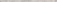 Глава 2. Клеточный уровень (15 ч) Глава 2. Клеточный уровень (15 ч) 1513Клеточный  уровень: общая характеристика1614Общие сведения о клетках. Клеточная мембрана1715Ядро1816Эндоплазматическая сеть. Рибосомы.Комплекс Гольджи. Лизосомы1917Митохондрии. Пластиды. Клеточный центр. Органоиды движения. Клеточные включения2018Особенности строения клеток эукариот и прокариот. Л.Р. № 2 «Рассматривание клеток бактерий, грибов, растений и животных под микроскопом»2119Ассимиляция и диссимиляция. Метаболизм2220Энергетический обмен в клетке23,2421Фотосинтез и хемосинтез.2522Автотрофы и гетеротрофы26,2723Синтез белков в клетке2824Деление  клетки. Митоз29Обобщение и систематизация изученного материала по главе 2Глава З. Организменный уровень (12 ч)Глава З. Организменный уровень (12 ч)Глава З. Организменный уровень (12 ч)3025Размножение организмов3126Развитие половых клеток. Мейоз. Оплодотворение3227Индивидуальное развитие организмов. Биогенетический закон3328Закономерности наследования признаков, установленные Г. Менделем. Моногибридное скрещивание. Пр №1 «Решение задач на моногибридное скрещивание»34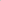 29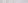 Неполное доминирование. Генотип и фенотип. Анализирующее скрещивание. П.Р. № 2 «Решение задач на наследование признаков при неполном доминировании»35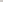 30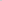 Дигибридное скрещивание. Закон независимого наследования признаков. П.Р. № З «Решение задач на дигибридное скрещивание»3637.3132Генетика пола. Сцепленное  с полом наследование. П.Р №4 «Решение задач на наследование признаков, сцепленных с полом»Решение генетических задач.3637.3132Генетика пола. Сцепленное  с полом наследование. П.Р №4 «Решение задач на наследование признаков, сцепленных с полом»Решение генетических задач.3637.3132Генетика пола. Сцепленное  с полом наследование. П.Р №4 «Решение задач на наследование признаков, сцепленных с полом»Решение генетических задач.3637.3132Генетика пола. Сцепленное  с полом наследование. П.Р №4 «Решение задач на наследование признаков, сцепленных с полом»Решение генетических задач.3933Закономерности  изменчивости: мутационная изменчивость.4034Основные методы селекции растений, животных и микроорганизмов4034Основные методы селекции растений, животных и микроорганизмов41Обобщение и систематизация изученного материала по главе 341Обобщение и систематизация изученного материала по главе 3Глава 4. Популяционно-видовой уровень (9 ч)Глава 4. Популяционно-видовой уровень (9 ч)Глава 4. Популяционно-видовой уровень (9 ч)4235Популяционно-видовой уровень: общая характеристика, Л.Р. № 4 «Изучение морфологического критерия вида»4235Популяционно-видовой уровень: общая характеристика, Л.Р. № 4 «Изучение морфологического критерия вида»4336Экологические факторы и условия среды4437Происхождение видов. Развитие эволюционных представлений4437Происхождение видов. Развитие эволюционных представлений4538Популяция как элементарная единица эволюции46,4739Борьба за существование и естественный отбор4840Видообразование4941Макроэволюция50Обобщение и систематизация изученного материала по главе 4Глава 5. Экосистемный уровень (7 ч)Глава 5. Экосистемный уровень (7 ч)Глава 5. Экосистемный уровень (7 ч)5 142Сообщество, экосистема, биогеоценоз52,5343Состав и структура сообщества5444Межвидовые отношения организмов в экосистеме5444Межвидовые отношения организмов в экосистеме5545Потоки вещества и энергии в экосистеме5646Саморазвитие экосистемы57Экскурсия «Изучение и описание экосистем своей местности»Глава 6. Биосферный уровень (11 ч)Глава 6. Биосферный уровень (11 ч)Глава 6. Биосферный уровень (11 ч)5847Биосфера. Средообразующая деятельность организмов5847Биосфера. Средообразующая деятельность организмов5948Круговорот веществ в биосфере,6049Эволюция биосферы6150Гипотезы возникновения жизни62,6351Развитие представлений о происхождении жизни. Современное состояние проблемы6452Развитие жизни на Земле. Эры древнейшей и древней жизни6553Развитие жизни в мезозое и кайнозое6654Антропогенное воздействие на биосферу6755Основы рационального природопользования68Обобщение и систематизация изученного материала по главе 6		Заключение (2 ч)		Заключение (2 ч)		Заключение (2 ч)69Глобальные проблемы человечества. Охрана природы69Глобальные проблемы человечества. Охрана природы70Итоговый контроль знаний.